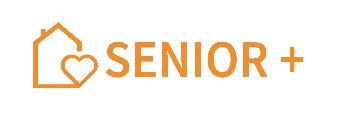 DDS.271.1. 2022.IG                                     	                          Radom, dnia  24.11.2022rZAPROSZENIE DO ZŁOŻENIA OFERT CENOWYCHna zapewnienie usługi cateringowej z dowozem1. NAZWA I ADRES ZAMAWIAJĄCEGO: Gmina Miasta Radomia, ul. Kilińskiego 30, 26-600 Radom, NIP: 7962817529,  REGON: 670223451 w ramach działalności Dzienny Dom „Senior+”  ul. Rwańska 7, 26-600 Radom, tel. 48-386 99 98,e-mail:kontakt@senior-wigor.radom.pl, Regon: 362271690 reprezentowanej przez Kierownika Dziennego Domu „Senior+” – Izabela Gmur, zwanym dalej „Zleceniodawcą”.2. PRZEDMIOT ZAMÓWIENIA2.1. Nazwa Zamówienia nadana przez Zamawiającego: zapewnienie usługi cateringowej w pojemnikach jednorazowych z dowozem dla maksymalnie 30 osób.			2.2. Szczegółowy opis przedmiotu zamówienia określony został w załączniku nr 1 do niniejszego Zaproszenia oraz: Przygotowanie posiłków: • Rodzaj serwowanych posiłków, wskazany zostanie w oparciu o menu na podstawie zleceń przekazywanych przez Zamawiającego na dni tygodnia.• Każda zmiana w menu wymaga akceptacji Zamawiającego.• Do przygotowania posiłków winny być użyte produkty spełniające normy jakościowe produktów spożywczych, produkty żywnościowe winny być świeże, potrawy przyrządzane tego samego dnia, co świadczenie usługi, chyba że spotkanie odbywa się w godzinach porannych i Zamawiający wyrazi zgodę na wcześniejsze przygotowanie potraw.• W przypadku produktów przetworzonych takich jak soki, kompoty itp., winny one posiadać datę przydatności do spożycia wygasającą nie wcześniej niż po 5 miesiącach od terminu realizacji danego zlecenia jednostkowego.• W zakresie przechowywania i przygotowywania artykułów spożywczych winny być przestrzegane przepisy ustawy z dnia 25 sierpnia 2006 r. o bezpieczeństwie żywności i żywienia (Dz. U. z 2010r. Nr136, poz. 914 ze zm.) oraz przepisy wykonawcze do tej ustawy.• Bezwzględnie winny być zachowywane normy na składniki pokarmowe i produkty spożywcze określone przez Instytut Żywienia i Żywności.• Podczas przygotowywania i dostarczania posiłków winny być zachowane wymogi sanitarno-epidemiologiczne w zakresie personelu i warunków produkcji.• Posiłki winny być przygotowywane na najwyższym poziomie i standardzie, na bazie produktów najwyższej jakości i zgodnie z normami bezpieczeństwa określonymi w systemie HACCP.• Zamawiający zastrzega sobie możliwość kontroli miejsca produkcji pod względem wymogów Sanepidu i procedur HACCP oraz wglądu do dokumentów na etapie realizacji umowy.Dostarczenie zamówionych posiłków:• Zamówione posiłki winny być dowiezione podane w terminie i miejscu wskazanym przez Zamawiającego, zgodnie z wymaganiami sanitarno-epidemiologicznymi dotyczącymi żywności 
i żywienia.• Dostarczenie zamówienia winno nastąpić pomiędzy godziną  godziną 13.00, po wcześniejszym zgłoszeniu telefonicznym bądź e-mailowym  Wykonawcy przez Zamawiającego. Zapewnienie odpowiedniej obsługi: • Wszystkie osoby uczestniczące w realizacji zamówienia, muszą posiadać książeczki badań do celów sanitarno-epidemiologicznych oraz orzeczenie lekarskie o braku przeciwwskazań do wykonywania pracy w kontakcie z żywnością i częstym kontaktem z ludnością.  Wymagania dotyczące świadczenia:• Usługi cateringowe będą świadczone na najwyższym poziomie, zgodnie z postanowieniami umowy i obowiązującymi w tym zakresie przepisami prawa.• Dowóz posiłków zostanie zapewniony we wskazane przez Zamawiającego miejsce.• Posiłki nie mogą być przygotowane z produktów typu instant (np. zupy w proszku, sosy w proszku itp.) oraz produktów gotowych (np. mrożone pierogi itp.).3. Wykonawca obowiązany jest wykonać zamówienie z zachowaniem najwyższej staranności. Wszelkie prace wynikające z przedmiotu zamówienia należy wykonać zgodnie 
z warunkami opisanymi w załączniku numer 1 do niniejszego zaproszenia. Zamawiający nie dopuszcza składania ofert wariantowych.4. TERMIN WYKONANIA ZAMÓWIENIARozpoczęcie realizacji zamówienia: od dnia 01.01.2023 r. po podpisaniu Umowy Zamawiającego 
z Wykonawcą.Termin zakończenia zamówienia: 31.12.2023 rZamawiający zastrzega możliwość wcześniejszego rozwiązania umowy w przypadku wykorzystania wszystkich środków finansowych.5. WARUNKI UDZIAŁU W POSTĘPOWANIU	5.1. Wykonawcy ubiegający się o zamówienie muszą posiadać niezbędną wiedzę 
i doświadczenie oraz spełniać poniższe wymagania tj.:posiadają uprawnienia do wykonywania określonej działalności lub czynności, jeżeli przepisy prawa nakładają obowiązek ich posiadania,dysponują odpowiednim potencjałem technicznym oraz zasobami umożliwiającymi wykonanie zamówienia,znajdują się w sytuacji finansowej i ekonomicznej, zapewniającej prawidłowe wykonanie zamówienia,nie zalegają z opłacaniem podatków, opłat oraz składek na ubezpieczenie zdrowotne 
i społeczne,nie podlegają wykluczeniu ze względu na podstawy, o których mowa w art. 24  ustawy 
z dnia 29 stycznia 2004 r. – Prawo zamówień publicznych (tekst jednolity 2017 r. 
poz. 1579),nie są powiązani osobowo lub kapitałowo z Zamawiającym.Przez powiązania kapitałowe lub osobowe rozumie się wzajemne powiązania między Zamawiającym lub osobami upoważnionymi do zaciągania zobowiązań w imieniu Zamawiającego lub osobami wykonującymi w imieniu Zamawiającego czynności związane z przygotowaniem i przeprowadzeniem procedury wyboru Wykonawcy a Wykonawcą, polegające w szczególności na: uczestniczeniu w spółce jako wspólnik spółki cywilnej lub spółki osobowej; posiadaniu co najmniej 10% udziałów lub akcji; pełnieniu funkcji członka organu nadzorczego lub zarządzającego, prokurenta, pełnomocnika; pozostawaniu w związku małżeńskim, w stosunku pokrewieństwa lub powinowactwa w linii prostej, pokrewieństwa lub powinowactwa w linii bocznej do drugiego stopnia lub w stosunku przysposobienia, opieki lub kurateli; 5.2. Zamawiający oceni spełnienie warunków, o których mowa w pkt. 5.1. w oparciu o treść Oferty oraz załączonych do niej dokumentów. Ocena spełnienia warunku dokonana będzie metodą 
"zero – jedynkową". Oznacza to, że wystarczającym powodem do odrzucenia Oferty może być brak w Ofercie wymaganego oświadczenia lub jego nie uzupełnienie, we wskazanym przez Zamawiającego terminie.6. INFORMACJA O SPOSOBIE KONTAKTOWANIA SIĘ ZAMAWIAJĄCEGO Z WYKONAWCAMI 6.1. Postępowanie o udzielenie zamówienia prowadzi się z zachowaniem formy pisemnej. 
W toku niniejszego postępowania o udzielenie zamówienia oświadczenia, wnioski, zawiadomienia oraz informacje Zamawiający i Wykonawcy przekazują pisemnie. Zamawiający dopuszcza 
ich przekazywanie za pomocą drogi elektronicznej z tym, że Oferta i załączniki do niej pod rygorem odrzucenia powinna zostać złożone w formie papierowej drogą pocztową lub doręczone osobiście do siedziby Dzienny Dom „Senior+”. 6.2. Numer telefonu oraz adres e-mail są wskazane w pkt. 1 niniejszego Zaproszenia.6.3. Zamawiający zastrzega sobie prawo dokonania zmian w treści niniejszego Zaproszenia 
(przed upływem terminu składania Ofert). Jeżeli na skutek zmian w treści Zaproszenia niezbędny będzie dłuższy termin na przygotowanie Ofert Zamawiający wydłuży termin składania Ofert. 6.4. Tryb udzielania wyjaśnień:Wykonawca ma prawo zwrócić się do Zamawiającego o wyjaśnienie treści Zapytania. Zamawiający jest obowiązany niezwłocznie udzielić wyjaśnień, nie później niż na dwa dni przed upływem terminu składania Ofert pod warunkiem, że wniosek o wyjaśnienie treści Zapytania wpłynął do Zamawiającego nie później niż do końca dnia, w którym upływa połowa wyznaczonego terminu składania Ofert.Jeżeli wniosek o wyjaśnienie treści Zapytania wpłynął po upływie terminu składania wniosku, o którym mowa w ppkt a) lub dotyczy udzielonych wyjaśnień, Zamawiający może udzielić wyjaśnień albo pozostawić wniosek bez rozpoznania.6.5. Zamawiający jednocześnie przekazuje treść wyjaśnień oraz zmian wszystkim Wykonawcom, którym doręczono Zaproszenie.6.6. Osoba uprawniona do porozumiewania się z Wykonawcami: Izabela Gmur tel.: 
(48) 386 99 98 lub 7257165418. INFORMACJA O SPOSOBIE UDOSTĘPNIANIA PROTOKOŁU Z POSTĘPOWANIA Protokół z rozpoznania cenowego jest jawny i podlega udostępnieniu wszystkim zainteresowanym w Dziennym Domu „Senior+”. Załączniki do Protokołu stanowią Oferty wraz z załącznikami.9. OPIS SPOSOBU PRZYGOTOWANIA OFERTY ORAZ ZAŁĄCZNIKÓW DO OFERTY9.1. Zamawiający pod rygorem odrzucenia Ofert wymaga, aby Oferta była właściwie sporządzona, w szczególności powinna być zgodna ze wzorem przekazanym w Zaproszeniu oraz podpisana. Oferta musi być przygotowana:w języku polskim, pisemnie na papierze przy użyciu nośnika pisma nieulegającego usunięciu bez pozostawienia śladów, opatrzona pieczątką firmową lub zawierać pełną nazwę oferenta, posiadać datę sporządzenia, podpisana przez Oferenta. Wszelkie wymagane dokumenty załączone do Oferty sporządzone w językach obcych są składane wraz z tłumaczeniem na język polski.9.2. Do oferty należy dołączyć:oświadczenie o spełnieniu warunków udziału w postępowaniu (załącznik nr 3). pełnomocnictwo w sytuacji, gdy wykonawca składa ofertę przez ustanowionego pełnomocnika,w przypadku podmiotów występujących wspólnie (powołanie konsorcjum) pełnomocnictwo, o którym mowa w art. 23 ust. 2 ustawy Prawo zamówień publicznych.Zamawiający zastrzega sobie możliwość prowadzenia negocjacji doprecyzowujących zakres oferty.Dokumenty należy złożyć w formie oryginału lub kserokopii poświadczonej za zgodność z
 oryginałem. Zamawiający zastrzega sobie prawo do weryfikacji prawdziwości przekazanych danych.UWAGA! Zamawiający nie  dopuszcza złożenia Oferty w postaci elektronicznej.9.4. Poprawki w Ofercie lub w załącznikach do niej muszą być naniesione czytelnie oraz opatrzone podpisem.9.5. Oferta wraz z załącznikami mogą być wypełnione przez Wykonawcę elektronicznie i opatrzone własnoręcznym podpisem Wykonawcy. 9.6. Cena Oferty musi być podana liczbą i słownie. 9.7.Wykonawca może złożyć w niniejszym postępowaniu tylko jedną Ofertę. Ofertę składa 
się w jednym egzemplarzu. Wszystkie składane dokumenty (załączniki do oferty) powinny być aktualne, tj. odzwierciedlać stan faktyczny potwierdzanych w nich okoliczności.9.8. Oferta i dokumenty stanowiące załączniki do Oferty nie podlegają zwrotowi, chyba że Oferta zostanie wycofana przed upływem terminu składania Ofert lub Oferta zostanie złożona po upływie terminu składania Ofert. Zamawiający nie przewiduje zwrotu kosztów udziału w postępowaniu.9.9. Ofertę należy złożyć osobiście lub listownie w kopercie, która będzie zaadresowana na adres: Dzienny Dom ,,Senior+”ul. Rwańska 7, 26-600 Radomwoj. mazowieckiez dopiskiem:„Oferta cateringowa z dostawą”oraz będzie posiadać nazwę i adres Wykonawcy.Decyduje data wpływu do Zamawiającego – oferty złożone po terminie zostaną odrzucone. 9.10. Koszty opracowania i dostarczenia Oferty oraz uczestnictwa w postępowaniu obciążają wyłącznie Wykonawcę.10. MIEJSCE ORAZ TERMIN SKŁADANIA I OTWARCIA OFERT 10.1.Miejsce i termin składania Ofert: Oferty należy składać od dnia 28 listopada 2022 roku do    dnia 16 grudnia 2022  roku do godziny 16:00 w Dziennym Domu „Senior+”, ul. Rwańska 7, 26- 600 Radom, woj. Mazowieckie.10.2.Zamawiający skontaktuje się z wybranym Wykonawcą i poinformuje drogą telefoniczną lub mailową o wyborze oferty.10.3. Oferent może wprowadzić zmiany w złożonej ofercie lub ją wycofać, pod warunkiem, że uczyni  to przed upływem terminu składania ofert. Zarówno zmiana jak i wycofanie oferty wymagają zachowania formy pisemnej.11. OPIS SPOSOBU OBLICZENIA CENY11.1. Każdy z Wykonawców może zaproponować tylko jedną cenę i nie może jej zmienić.11.2. Sposób obliczenia ceny ofertowej: podana w Ofercie cena oferowana musi zawierać wszelkie koszty jakie poniesie Wykonawca z tytułu należytego wykonania zamówienia. 11.4. Cena ofertowa brutto za zadanie przedmiotu zamówienia (wraz z podatkiem) jest ceną ofertową Wykonawcy.12. OPIS KRYTERIÓW OCENY I WYBORU OFERTY 12.1. Zamawiający dokona wyboru najkorzystniejszej Oferty na podstawie nw. kryterium oceny Ofert (nazwa kryterium, waga, sposób punktowania):Cena oferty  -  100 %  (max  100 pkt)12.2. Ocena Oferty będzie dokonana wg następującego wzoru matematycznego:P(Ci) = Cmin / Ci  x 100 pktgdzie:Cmin – najniższa cena spośród wszystkich ważnych i nie odrzuconych Ofert;Ci – cena z ocenianej Oferty;P(Ci) – liczba punktów za kryterium.12.3. Zamawiający oceni i porówna tylko te Oferty, które odpowiadają treści i wymogom opisanym w niniejszym Zapytaniu.12.4. Zamawiający odrzuci Ofertę przekraczającą jego możliwości finansowe. 12.5. Obliczając punktację dla poszczególnych Ofert, Zamawiający zastosuje zaokrąglenie 
do dwóch miejsc po przecinku.12.6. W toku badania i oceny Ofert Zamawiający może żądać od Wykonawców wyjaśnień dotyczących treści złożonych Ofert. Niedopuszczalne jest prowadzenie między Zamawiającym 
a Wykonawcą negocjacji dotyczących złożonej Oferty oraz, z zastrzeżeniem pkt 6, dokonywanie jakiejkolwiek zmiany w jej treści.13. INFORMACJE O FORMALNOŚCIACH JAKIE POWINNY ZOSTAĆ DOPEŁNIONE PO WYBORZE OFERTY W CELU ZAWARCIA UMOWY W SPRAWIE ZAMÓWIENIA 13.1 Oferent, którego oferta zostanie wybrana, zostanie poinformowany pisemnie lub e-mailowo13.2.  Zamawiający zastrzega sobie możliwość wyboru kolejnej wśród najkorzystniejszych ofert, jeżeli oferent, którego oferta zostanie wybrana jako najkorzystniejsza, uchyli się od zawarcia umowy o realizację przedmiotu niniejszego zapytania.14. POSTANOWIENIA KOŃCOWE14.1. W sprawach nieuregulowanych niniejszym Zapytaniem ofertowym obowiązują przepisy zawarte w kodeksie cywilnym.14.2. Zamawiający zastrzega sobie prawo odstąpienia bądź unieważnienia zapytania  ofertowego bez podania przyczyn w  przypadku  zaistnienia okoliczności nieznanych Zamawiającemu w dniu sporządzenia niniejszego Zapytania Ofertowego. 14.3. Zapytanie ofertowe nie stanowi oferty w  rozumieniu art.66 § 1k.c. 11. 14.4.Oferenci uczestniczą w postępowaniu  ofertowym  na własne ryzyko  i koszt, nie przysługują im żadne roszczenia z tytułu odstąpienia przez Zamawiającego od postępowania ofertowego. 15. ZAŁĄCZNIKI Kompletne Zaproszenie zawiera następujące załączniki:Załącznik nr 1- Druk OfertyZałącznik nr 2- Oświadczenie o spełnieniu warunków udziału w postępowaniuZałącznik nr 3- Oświadczenie o braku powiązań Załącznik nr 4- Oświadczenie o przestępstwach popełnionych umyślnie (dotyczy  składania ofert przez osoby fizyczne nie prowadzące działalności gospodarczej)Załącznik nr 5– Oświadczenie zleceniobiorcy – (dotyczy składania ofert przez osoby fizyczne nie prowadzące działalności gospodarczej) Załącznik nr 1............................................................ ............................................................ ............................................................ (Nazwa i adres Wykonawcy) REGON ............................................... NIP........................................................ tel./fax ……………………..……………… e-mail ………………………..…….……....O F E R T A  C E N O W ANawiązując do zaproszenia na:zapewnieni usługi cateringowej w pojemnikach jednorazowych z dostawądla Uczestników/ek  Dziennego Domu „Senior+”   26-600 Radom, ul. Rwańska 7
1. Oferuję wykonanie przedmiotu zamówienia zgodnie z wytycznymi zawartymi w zadaniu  za cenę brutto  łącznie -  obiad dwudaniowy w pojemnikach jednorazowych z dowozem dla 30 osób: …................................…………….. zł,(słownie złotych: …………………………………………….………………………....................………..),w tym podatek VAT % ............... w wysokości: ..................................................................................-   oświadczam, że cena brutto obejmuje wszystkie koszty realizacji przedmiotu zamówienia,-   oświadczam, że posiadam stosowne uprawnienia do świadczenia usługi objętej projektem      umowy,- oświadczam, że uzyskałem od Zamawiającego wszelkie informacje niezbędne do rzetelnego    sporządzenia niniejszej oferty zgodnie z wymogami określonymi w projekcje umowy;-  oświadczam, że zapoznałem/łam się dochowując należytej staranności z treścią zaproszenia       (wraz z załącznikami). Do Zaproszenia nie wnoszę/simy żadnych zastrzeżeń i akceptuję/my jego treść.- oświadczam, że zobowiązuje się w przypadku wyboru mojej oferty do zawarcia umowy na    warunkach, w miejscu i terminie określonych przez Zamawiającego;Osobą upoważnioną do kontaktu z Zamawiającym w przypadku udzielenia mi/nam zamówienia jest:Imię i nazwisko: ………………………………………………………………………...Numer telefonu: ……………………………………………………………………...…Adres e-mail: ……………………………………………………………………………..................................................................................								(miejscowość, data)	   						…………………………………..(czytelny podpis Wykonawcy)Załącznik nr 2........................................................(pieczęć Wykonawcy)OŚWIADCZENIE O SPEŁNIENIU WARUNKÓW UDZIAŁU W POSTĘPOWANIUSkładając ofertę na zapewnienie usługi cateringowej w pojemnikach jednorazowych z dostawąoświadczam/y, żeposiadam/y uprawnienia do wykonywania zamówienia,posiadam/y niezbędną wiedzę i doświadczenie oraz dysponuję/emy potencjałemtechnicznym i osobami zdolnymi do wykonania przedmiotu zamówienia,znajduję/emy się w sytuacji ekonomicznej i finansowej zapewniającej wykonanie zamówienia.Jednocześnie stwierdzam/y, iż świadom/i jestem/śmy odpowiedzialności karnej związanej ze składaniem fałszywych oświadczeń...................................................................................								(miejscowość, data)	   						…………………………………..(czytelny podpis Wykonawcy)Załącznik nr 3    OŚWIADCZENIE O BRAKU POWIĄZAŃ KAPITAŁOWYCH I OSOBOWYCHPOMIĘDZY WYKONAWCĄ A ZAMAWIAJĄCYMOświadczam, że między ………………………………………………………………………………..…………………………………(Imię i nazwisko lub nazwa Wykonawcy)a Zamawiającym: Dziennym Domem ,,Senior+” w Radomiu ul. Rwańska 7 nie zachodzą żadne powiązania kapitałowe lub osobowe.Przez powiązania kapitałowe lub osobowe rozumie się wzajemne powiązania między Zamawiającym lub osobami upoważnionymi do zaciągania zobowiązań w imieniu Zamawiającego lub osobami wykonującymi w imieniu Zamawiającego czynności związane z przygotowaniem i przeprowadzeniem procedury wyboru Wykonawcy a Wykonawcą, polegające w szczególności na: uczestniczeniu w spółce jako wspólnik spółki cywilnej lub spółki osobowej; posiadaniu co najmniej 10% udziałów lub akcji; pełnieniu funkcji członka organu nadzorczego lub zarządzającego, prokurenta, pełnomocnika; pozostawaniu w związku małżeńskim, w stosunku pokrewieństwa lub powinowactwa w linii prostej, pokrewieństwa lub powinowactwa w linii bocznej do drugiego stopnia lub w stosunku przysposobienia, opieki lub kurateli; ..................................................................................								(miejscowość, data)	   						…………………………………..(czytelny podpis Wykonawcy)Załącznik Nr 4OŚWIADCZENIE Ja niżej podpisana/-y: ..................................................................................................................................                                                                            (imię i nazwisko) zamieszkała/-y: ............................................................................................................................................					          (adres zamieszkania) legitymująca/-cy się dowodem osobistym nr .....................................................................................wydanym przez: .................................................................................................................................świadoma/-y odpowiedzialności karnej wynikającej z art. 233 § 1 Kodeksu karnego przewidującego karę pozbawienia wolności do lat 3 za składanie fałszywych zeznań o ś w i a d c z a m, żenie była/-em karana/-y za przestępstwo popełnione umyślnie (w tym przestępstwo skarbowe), posiadam pełną zdolność do czynności prawnych i korzystam z pełni praw publicznych.................................................								(miejscowość, data)	   						                                                                                                            …………………………………..                                                                                                              (czytelny podpis Wykonawcy)   Załącznik 5OŚWIADCZENIE ZLECENIOBIORCY Nazwisko ................................................imię/ imiona .................................................Imię ojca .................................................. imię matki ..................................................Miejsce urodzenia ...........................................data urodzenia ...................................		Miejsce zamieszkania ............................................................. ul................................................................nr domu …..... nr lok......Powiat.......................................................województwo ............................................................................URZĄD SKARBOWY, do którego należy Zleceniobiorca – Wykonawca dzieła …………………………………………………………………………………………….......................................Nr konta osobistego i adres banku Wykonawcy .............................................................................................................................................................Jestem zatrudniony(a) na podstawie umowy o pracę (umowy zlecenie) w innym zakładzie pracy niż ,,Dzienny Dom ,,Senior+” tak / nie*Z tego tytułu osiągam dochody równe lub wyższe niż obowiązujące minimalne wynagrodzenie - tak / nie*W związku z tym, że podlegam obowiązkowo składkom na ubezpieczenia społeczne proszę o dobrowolne zgłoszenie i naliczanie składek na ubezpieczenie chorobowe   - tak / nie*Prowadzę działalność gospodarczą i z tego tytułu odprowadzam obowiązkowe składki na ubezpieczenie społeczne do ZUS (ubezpieczenie emerytalne  i ubezpieczenie rentowe, ubezpieczenie wypadkowe)  - tak/nie*Jestem emerytem – rencistą (grupa inwalidzka*) .....................................Nr emerytury/ renty ………....................................Stopień niepełnosprawności orzeczony od ........................................... do ......................................Jestem studentem do 26 lat - tak/nie*Dodatkowe informacje: ...…………………………………………………………………………………………….….. Przyjmuję do wiadomości, że administratorem podanych danych osobowych jest Dzienny Dom Senior+”i zgodnie z art. 23 ust.1 ustawy z dnia 29 sierpnia 1997 roku o ochronie danych osobowych (Dz. U. Nr 133, poz. 883 ze zm.) Zleceniobiorca – Wykonawca wyraża zgodę na przetwarzanie jego danych osobowych wynikających z łączącego strony stosunku prawnego dla potrzeb jego wykonania i innych usprawiedliwionych celów administratora danych.Prawidłowość powyższych danych stwierdzam własnoręcznym podpisem………………………………..                                            …………………………………………………(miejscowość, data)	                                                          . (czytelny podpis Zleceniobiorcy - Wykonawcy)      Nazwa usługiCena usługi brutto za 
1 obiad dwudaniowy w pojemnikach jednorazowych z dowozemUwagi dodatkoweUsługa cateringu w pojemnikach jednorazowych z dowozem: obiad dwudaniowy 5 x w tygodniu ( od poniedziałku do piątku) mak.30 obiadów.Maksymalna godzina dostarczenia obiadu 13.00; informacja o liczbie zamówienia na dany dzień za pomocą wiadomości e-mail, telefonu, najpóźniej na 1 dzień przed planowanym terminem realizacji przedmiotu umowyNr PESELNr PESELNr NIP------------gmina/dzielnica ...................................................KOD POCZTOWY--